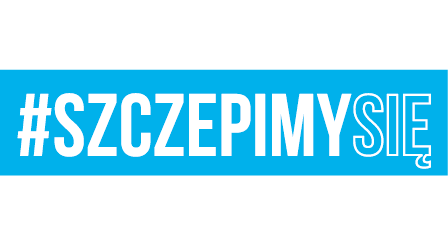 Wrocław, 16 listopada 2021 r.ZAWIADOMIENIE O WYBORZE NAJKORZYSTNIEJSZEJ OFERTY (W ZAKRESIE ZADAŃ NR 3, 5 I 6)
ORAZ O UNIEWAŻNENIU PRZEDMIOTOWEGO POSTĘPOWANIA(W ZAKRESIE ZADAŃ NR 1 I 4)(w trybie art. 253 oraz 260 ustawy z dnia 11 września 2019 r. 
- Prawo zamówień publicznych Dz.U. z 2021 r., poz. 1129)Nr sprawy: CZOŁG-SAM/546/2021Dotyczy: postępowania prowadzonego w trybie podstawowym na dostawę materiałów i części zamiennych.Działając na podstawie art. 253 ust. 2 oraz art. 260 ust. 2 ustawy z dnia 11 września 2019 r. - Prawo zamówień publicznych (Dz.U. z 2021 r., poz. 1129) Zamawiający – 2. Wojskowy Oddział Gospodarczy z siedziba we Wrocławiu (50-984) przy ul. Obornickiej 100-102 informuje, że: 
A. Do realizacji przedmiotu zamówienia, w zakresie zadań nr 3, 5 i 6, wybrano niżej wymienionego Wykonawcę, którego oferta została oceniona jako najkorzystniejsza i spełniająca warunki SWZFUHP OLMOT Jerzy Olech, ul. Szczecinecka 12, 78-320 Połczyn-Zdrój:Zadanie nr 3: cena: 645,75 zł brutto - 60,00 pkt; termin dostawy: 3 dni - 20,00 pkt; termin wymiany wadliwego towaru: 2 dni - 20,00 pkt - 100,00 pkt wg przyjętego kryterium cena brutto 60%, termin dostawy 20%, termin wymiany wadliwego towaru 20%.Zadanie nr 5: cena: 4 132,80 zł brutto - 60,00 pkt; termin dostawy: 3 dni - 20,00 pkt; termin wymiany wadliwego towaru: 2 dni - 20,00 pkt - 100,00 pkt wg przyjętego kryterium cena brutto 60%, termin dostawy 20%, termin wymiany wadliwego towaru 20%.Zadanie nr 6: cena: 3 849,90 zł brutto - 60,00 pkt; termin dostawy: 3 dni - 20,00 pkt; termin wymiany wadliwego towaru: 2 dni - 20,00 pkt - 100,00 pkt wg przyjętego kryterium cena brutto 60%, termin dostawy 20%, termin wymiany wadliwego towaru 20%.B. Zamawiający unieważnia przedmiotowe postępowanie, w zakresie zadań nr 1 i 4, na podstawie art. 255 pkt 2 ustawy Pzp. Uzasadnienie faktyczne:Wszystkie złożone oferty, w zakresie zadań nr 1 i 4 w przedmiotowym postępowaniu, podlegają odrzuceniu.W ww. postępowaniu zostały złożone następujące oferty:1) TOM-AUTO Tomasz Dąbrowa, ul. Sękocińska 22, 05-808 Parzniew:Zadanie nr 1: cena: 32 896,60 zł brutto; termin dostawy: 15 dni; termin wymiany wadliwego towaru: 7 dni - OFERTA ODRZUCONA.2) FUHP OLMOT Jerzy Olech, ul. Szczecinecka 12, 78-320 Połczyn-Zdrój:Zadanie nr 1: cena: 38 839,71 zł brutto; termin dostawy: 3 dni; termin wymiany wadliwego towaru: 2 dni - OFERTA ODRZUCONA.Zadanie nr 3: cena: 645,75 zł brutto - 60,00 pkt; termin dostawy: 3 dni - 20,00 pkt; termin wymiany wadliwego towaru: 2 dni - 20,00 pkt - 100,00 pkt wg przyjętego kryterium cena brutto 60%, termin dostawy 20%, termin wymiany wadliwego towaru 20%.Zadanie nr 4: cena: 22 791,90 zł brutto; termin dostawy: 3 dni; termin wymiany wadliwego towaru: 2 dni - OFERTA ODRZUCONA.Zadanie nr 5: cena: 4 132,80 zł brutto - 60,00 pkt; termin dostawy: 3 dni - 20,00 pkt; termin wymiany wadliwego towaru: 2 dni - 20,00 pkt - 100,00 pkt wg przyjętego kryterium cena brutto 60%, termin dostawy 20%, termin wymiany wadliwego towaru 20%.Zadanie nr 6: cena: 3 849,90 zł brutto - 60,00 pkt; termin dostawy: 3 dni - 20,00 pkt; termin wymiany wadliwego towaru: 2 dni - 20,00 pkt - 100,00 pkt wg przyjętego kryterium cena brutto 60%, termin dostawy 20%, termin wymiany wadliwego towaru 20%.Z poważaniemKOMENDANTpłk Bogdan DRĄGWykonano w 1 egz. - do wysłania przez platformęKinga STEFAŃSKA 16.11.2021 r.a/a - T-2712Sekcja Zamówień Publicznych